STOP: Supervisor will save as a Word document AND convert document to PDF (File, Save as Adobe PDF).  Supervisor Signature						Date (if applicable)Employee Signature						Date (if applicable)By checking this box, you are electronically signing your Performance Evaluation(Employee Signature acknowledges discussion of evaluation but does not necessarily imply agreement.)Employee will enter any comments in the “Employee Comments” section by clicking on Tools, Comment, and T (add text comment).*It is the employee’s responsibility to forward a completed digital copy to Human Resource Services at hr@lcsc.edu and email a copy to their immediate supervisor. 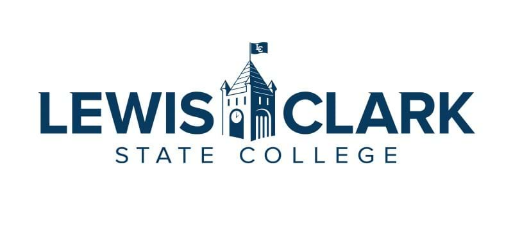 Step 1: Employee completes Sections I, II, and III.Step 2: Employee emails entire Word Document to immediate supervisor. (File, Share, Email, Send as     Attachment)Step 3: Supervisor reviews Section II and III.  Step 4: Supervisor completes Section IV.Step 5: Supervisor will meet with the employee to discuss their evaluation and finalize future objectives in section III.Step 6: Supervisor converts Word Document into PDF (File, Save as Adobe PDF). Step 7: Supervisor will digitally sign the PDF version and email entire document to employee for signature. Step 8: Employee will enter any comments in the “Employee Comments” section by clicking on Tools, Comment, and T (add text comment). Employee will then digitally sign and save the PDF. If the employee has the full version of Adobe, they will sign by clicking on Tools, Certificates, Digitally Sign. If the employee has Adobe Reader, they will sign by clicking Tools > Fill & Sign or choose Fill & Sign from the right pane.Step 9: Employee will email the document to Human Resource Services at hr@lcsc.edu and email a copy to their immediate supervisor.Step 10: Review job description, sign, date, and send to Human Resources at hr@lcsc.edu.Step 1: Employee completes Sections I, II, and III.Step 2: Employee emails entire Word Document to immediate supervisor. (File, Share, Email, Send as     Attachment)Step 3: Supervisor reviews Section II and III.  Step 4: Supervisor completes Section IV.Step 5: Supervisor will meet with the employee to discuss their evaluation and finalize future objectives in section III.Step 6: Supervisor converts Word Document into PDF (File, Save as Adobe PDF). Step 7: Supervisor will digitally sign the PDF version and email entire document to employee for signature. Step 8: Employee will enter any comments in the “Employee Comments” section by clicking on Tools, Comment, and T (add text comment). Employee will then digitally sign and save the PDF. If the employee has the full version of Adobe, they will sign by clicking on Tools, Certificates, Digitally Sign. If the employee has Adobe Reader, they will sign by clicking Tools > Fill & Sign or choose Fill & Sign from the right pane.Step 9: Employee will email the document to Human Resource Services at hr@lcsc.edu and email a copy to their immediate supervisor.Step 10: Review job description, sign, date, and send to Human Resources at hr@lcsc.edu.Employee Name: 	Date: Job Title: 			Department: Supervisor/Manager: Review Period:  to Employee Name: 	Date: Job Title: 			Department: Supervisor/Manager: Review Period:  to This section is completed by the employee and intended to help the employee and their supervisor prepare for a meaningful performance discussion. Please document performance highlights during the current period and identify areas for current and/or future professional development and career growth. This section is completed by the employee and intended to help the employee and their supervisor prepare for a meaningful performance discussion. Please document performance highlights during the current period and identify areas for current and/or future professional development and career growth. Job Responsibilities Have your job duties and/or responsibilities changed during the review period?Job Responsibilities Have your job duties and/or responsibilities changed during the review period?AccomplishmentsList of accomplishments achieved in the past year (e.g. project management; mentoring or training staff; demonstration of leadership; mastery of skill or knowledge base; committee participation, etc.)AccomplishmentsList of accomplishments achieved in the past year (e.g. project management; mentoring or training staff; demonstration of leadership; mastery of skill or knowledge base; committee participation, etc.)Discussion Questions for ConsiderationConsider the following questions as you prepare for the meeting with your supervisorAre there any specific aspects of your job you would like to discuss during your performance review? (example: challenges/achievements)What new skills, if any, would you like to learn to help you in your work or to prepare for additional responsibilities? How can your supervisor help you succeed?Discussion Questions for ConsiderationConsider the following questions as you prepare for the meeting with your supervisorAre there any specific aspects of your job you would like to discuss during your performance review? (example: challenges/achievements)What new skills, if any, would you like to learn to help you in your work or to prepare for additional responsibilities? How can your supervisor help you succeed?Review of Previous Performance Objectives:*Please refer to BambooHR to view previous Performance EvaluationsRecord performance objectives from the previous review period in the spaces below and discuss the extent to which each objective was fulfilled.  Review of Previous Performance Objectives:*Please refer to BambooHR to view previous Performance EvaluationsRecord performance objectives from the previous review period in the spaces below and discuss the extent to which each objective was fulfilled.  Objective 1: Met Objective In Progress Did Not Meet ObjectiveObjective 2:  Met Objective In Progress Did Not Meet Objective Objective 3: Met Objective In Progress Did Not Meet Objective Objective 4: Met Objective In Progress Did Not Meet Objective Future Performance Objectives and Development Plan:Use the following section to record performance objectives and development needs related to upcoming goals for the next review period.  It should include developmental objectives, corresponding development activities (on the job, formal training, workshops, conferences, etc.), and measurements and time frames for completion.Future Performance Objectives and Development Plan:Use the following section to record performance objectives and development needs related to upcoming goals for the next review period.  It should include developmental objectives, corresponding development activities (on the job, formal training, workshops, conferences, etc.), and measurements and time frames for completion.Objective 1:Objective 1:Objective 2:Objective 2:Objective 3 (Optional):Objective 3 (Optional):Objective 4 (Optional):Objective 4 (Optional):STOP: After completion of sections I-III, please email the entire Word document to your supervisor (File, Share, Email, Send as Attachment)STOP: After completion of sections I-III, please email the entire Word document to your supervisor (File, Share, Email, Send as Attachment)Type of Review: Annual Review	 6-Month Entrance/Promotion Probation	 Special Evaluation**This special evaluation is being used to ensure the employee, currently serving a probationary period (Classified), or newly hired and before an annual evaluation is due (Professional), will be eligible to receive a Change in Employee Compensation (CEC) for the new fiscal year.  This form does not guarantee a compensation increase, is not a performance evaluation, and is not indicative of successful completion of the probationary period.  At such time as the probationary requirements are met, the supervisor will complete a full evaluation.  Please complete the Overall Rating and Summary Section.Type of Review: Annual Review	 6-Month Entrance/Promotion Probation	 Special Evaluation**This special evaluation is being used to ensure the employee, currently serving a probationary period (Classified), or newly hired and before an annual evaluation is due (Professional), will be eligible to receive a Change in Employee Compensation (CEC) for the new fiscal year.  This form does not guarantee a compensation increase, is not a performance evaluation, and is not indicative of successful completion of the probationary period.  At such time as the probationary requirements are met, the supervisor will complete a full evaluation.  Please complete the Overall Rating and Summary Section.Performance Standard: Managing PerformancePlease rate how well employee sets clear, consistent job expectations and provides effective and timely feedback/coaching about performance. Demonstrates fair dealings with employees. Deals firmly and appropriately with performance problems. Conducts staff performance evaluations in a timely and constructive manner. Example: Provides feedback to their staff on a regular basis and gives guidance and assistance to improve performance. Handles performance issues decisively and objectively; is direct but tactful. Deals with disciplinary actions effectively as they occur, using coaching as needed. Provides opportunities for employee development and coaches for success. Exemplary Exceeds Achieves Does Not AchievePerformance Standard:  CommunicationPlease rate how effectively employee shares information, builds relationships, and influences positive outcomes. Example: Demonstrates good collaboration and listening skills and effective verbal and written communication skills. Keeps management informed of project status and current possible controversial issues or situations. Uses clear and understandable language in presenting information. Obtains results through clear, concise and factual speaking and writing. Is open to input and feedback. Resolves conflict situations appropriately while remaining open to discussion. Exemplary Exceeds Achieves Does Not AchievePerformance Standard:  Decision Making/Problem SolvingPlease rate how well employee makes timely and rational decisions based on analysis of relevant information/data. Employee accepts responsibility for decisions and takes proper action when necessary. Example: Makes decisions in difficult, and time sensitive situations. Arrives at sound conclusions and takes appropriate action. Accepts responsibility for decisions and takes corrective action when necessary. Asks appropriate questions and considers interested parties' input prior to making a decision.  Exemplary Exceeds Achieves Does Not AchievePerformance Standard:  Result FocusPlease rate how well employee targets and achieves expected outcomes, established performance expectations and goals, supports and contributes to continual quality improvements that support Lewis-Clark State College's strategic plan and department mission and goals. Example: Manages team to meet current and future needs. Sets and communicates the vision and direction. Develops challenging, relevant, and measurable individual and team work goals. Prioritizes tasks and sets standards and responsibilities. Overcomes obstacles and is accountable for final results. Exemplary Exceeds Achieves Does Not AchievePerformance Standard:  Customer Focus  Please rate how well employee fosters and models a commitment to customer service, builds customer confidence, and increases customer satisfaction. Example: Knowledgeable of internal and external customer base and iscommitted to satisfying customers' needs within the department's mission and goals. Presents a professional, positive image and attitude to staff and customers. Establishes and maintains effective working relationships. Demonstrates a commitment to quality public service and to create external partnerships. Exemplary Exceeds Achieves Does Not AchievePerformance Standard:  Work Environment/Safety<:BM:4:Work Environment/Safety:BM:>  Please rate how well employee promotes and supports a respectful workplace and complies with general conditions of employment, EEO, security, and workplace safety policies.Example:  Ensures a respectful environment free of harassment, discrimination, and violence.  Maintains confidentiality of information as it pertains to employees and workplace issues.  Promotes practices for a clean and secure workplace, and promotes safety programs and confidentiality. Demonstrates ethical behavior and decision-making and compliance with appropriate federal, state laws, State Board of Education and LCSC policies and procedures. Exemplary Exceeds Achieves Does Not AchieveRATING GUIDE: Please visit https://www.lcsc.edu/hr/employee-resources/performance-management RATING GUIDE: Please visit https://www.lcsc.edu/hr/employee-resources/performance-management Overall Performance Rating: Exemplary   Exceeds   Achieves   Does not AchieveOverall Performance Rating: Exemplary   Exceeds   Achieves   Does not AchieveCompliance Training Completion:*Please click on BambooHR  to ensure Cybersecurity and Respectful Workplace were completed. Employee has completed the Division of Human Resources Cybersecurity Training Employee has completed the Division of Human Resources Respectful Workplace TrainingCompliance Training Completion:*Please click on BambooHR  to ensure Cybersecurity and Respectful Workplace were completed. Employee has completed the Division of Human Resources Cybersecurity Training Employee has completed the Division of Human Resources Respectful Workplace TrainingSupervisor Summary Comments:Describe specific achievements and contributions that the employee has made to each performance standard referenced above.  Include areas needing performance improvement and include specific performance expectations and time frames needed to achieve performance standards (if any).Supervisor Summary Comments:Describe specific achievements and contributions that the employee has made to each performance standard referenced above.  Include areas needing performance improvement and include specific performance expectations and time frames needed to achieve performance standards (if any).*In reviewing the employee’s self-evaluation above, if job responsibilities have changed, please email a new job description to Human Resource Services. **In reviewing the employee’s self-evaluation above, if job responsibilities have changed, please email a new job description to Human Resource Services. *Employee Summary Comments:As the employee, you are not required to add comments to the evaluation, though you may choose to do so.